Урок русского языка в 11 классе (Дальниченко Р.Н., учитель русского языка и литературы, МОУ «Днестровская  СШ№1»,Приднестровье,Молдова)                Тема. Подготовка  к написанию сочинения-рассуждения по исходному тексту К.Г. Паустовского«Язык и природа».Цель: подготовиться к написанию сочинения-рассуждения по исходному тексту.Задачи : совершенствование умения правильно воспринимать и анализировать исходный текст и создавать на его основе собственное высказывание, соблюдая все основные требования к выполнению задания части С-1 ЕГЭ по русскому языку; развитие коммуникативной культуры учащихся; воспитание чувства ответственности за результаты своего труда.Тип урока: урок развития речи.Оборудование: распечатки с исходным текстом, индивидуальные папки учащихся с материалами (критерии оценивания части С-1, подробная инструкция по написанию сочинения-рассуждения, речевые клише), портрет К.Г. Паустовского, презентация с изображением природы средней полосы России.                                                                 Ход урока.I.Слово учителя (на фоне презентации) «Я не променяю Среднюю Россию на самые прославленные и потрясающие красоты земного шара .Всю нарядность Неаполитанского залива с его пиршеством красок я отдам за мокрый от дождя ивовый куст на песчаном берегу Оки или за извилистую речонку Туруску- на ее скромных берегах я теперь часто и подолгу живу»,- пишет признанный певец российской природы К. Г. Паустовский. Эти строки покоряют своей искренностью. Природа для писателя –источник всего, ключ к пониманию человеческой души, национальной культуры, языка. Надеюсь ,сегодняшняя работа  с текстом поможет прочувствовать авторское ощущение родной природы.II. Содержательно-языковой анализ исходного текста.1.Чтение текста учителем (см. Приложение 1)2.Беседа по вопросам.( По ходу беседы учащиеся делают опорные записи в тетрадях).-Назовите общую формулу, которую важно использовать при работе над текстом? (Восприятие-понимание - создание)  -О чём идёт речь в тексте? ( О счастливом времени «открытий» в жизни русского писателя К.Г. Паустовского)-Что хотел сказать автор? Какие мысли и чувства он хотел передать? ( Передать мысль о значимости общения человека с природой для полного овладения русским языком. Передать чувство восхищения русской природой, родным языком).-Какие суждения автора представляются наиболее значимыми? (Когда встречаешься вплотную с явлением природы, слово становится образным).-Каково ваше личное впечатление от прочитанного? Что особенно удивило, привлекло, поразило в тексте? ( Покоряет авторское ощущение родной природы и языка, увиденная автором параллель между ними).3. Определение стиля и типа речи исходного текста.-Каков стиль данного текста? Для чего нам это важно определить? ( На ЕГЭ нам предлагаются различные по форме и по содержанию типы текстов. Они требуют различного подхода к анализу и написанию на их основе сочинения)Самостоятельная работа. Охарактеризуйте стилевую принадлежность текста по плану:1.функции2.стилевые особенности3.основные языковые средства(Текст ориентирован на возникновение у нас эстетического переживания. Выбранный автором стиль помогает нам пережить вместе с автором  неповторимые чувства и ощущение счастливого времени открытий; характерные особенности: художественная образность, эмоциональная насыщенность; изображая природные явления, автор использует интересные олицетворения «закат золотит девичьи глаза», «туман курится над омутами», «цветок, что кивает головой из-под куста лещины», в создании художественного образа лета участвуют ряды однородных членов(предложение 4) и др.)(Типологически текст является описанием с элементами рассуждения.)-Почему описание лета в лесистой и луговой стороне Средней России обрамляет рассуждения автора? ( Чтобы не только создать наглядные образы, но и показать эмоциональное отношение автора к теме текста).III.Формулируем проблему текста. –Что такое проблема текста? (Это сложный вопрос, требующий разрешения, исследования) Напомним композицию сочинения:1Проблема2Комментарий3Позиция автора4Моя позиция51-ый аргумент+пример62-ой аргумент+пример7Заключение -Перед нами текст художественного стиля. Воспользуйтесь справочными материалами из индивидуальных папок и предложите способ нахождения проблемы.(Можно оттолкнуться от позиции автора. Перечитываем первый абзац (авторский тезис),задаём вопрос так, чтобы этот тезис стал ответом на него. Получаем проблему текста: Что необходимо человеку для полного овладения русским языком? Может ли общение с природой помочь сохранить чувство языка? Именно об этом размышляет К.Г. Паустовский-величайший мастер слова.Работа в парах(одному учащемуся предлагается написать другой вариант вступления, а второму оценить ответ согласно К-1 )IV.Комментарий к сформулированной проблеме.-Что такое комментарий?(Пояснительные замечания по поводу проблемы текста)-Какой вид комментария целесообразнее применить к данному тексту? (Текстуальный, по- скольку согласно К-2 комментарий без опоры на текст получает о баллов)                     Памятка(ответив на эти вопросы, вы получите комментарий).Выполняем коллективно (устно).1.Что побудило автора обратиться к данной проблеме? 2.Какие впечатления, наблюдения автора значимы? 3.Какие примеры приводит автор размышляя над поднятой проблемой?Внимание! В комментарии не должно быть пересказа. Комментируем только сформулированную проблему.V.Авторская позиция.Позиция автора определена нами (см. пункт III)Можно воспользоваться алгоритмом для её нахождения                                                                                                                                                                          Выполним задание А-29Какое утверждение противоречит точке зрения автора?1)Чтобы  не потерять чувство языка и хорошо овладеть родным языком, нужно общение не только с людьми, но и с природой.2)У каждого человека случается своё счастливое время открытий.3)Лесистая и луговая сторона Средней России-лучшее место для открытий.4.Когда за каждым словом стоит реальный образ, тогда иначе чувствуешь и говоришь.VI.Домашнее задание. Собрать рабочие материалы к оставшимся пунктам сочинения. Написать сочинение- рассуждение, обратив особое внимание на логичность и последовательность изложения ,исключение возможных фактических ошибок, речевых недочетов .VI.Подведение итогов урока. Рефлексия.Закончить сегодняшний урок хочется словами Пауло Коэльо: «Если ты способен видеть прекрасное, то только потому , что носишь прекрасное внутри себя…» Паустовский обладал этим великим даром. Стоит и нам поучиться этому. Что было важным для вас на уроке?Использованная литература: исходный текст  взят из учебного пособия под редакцией профессора Н.Г. Гольцовой «Единый государственный экзамен», Москва «Русское слово» 2008, стр.216        Сочинение  ученицы 11 Б класса Якушевой  Алины, написанное по следам данного урока. Сочинение-рассуждение по тексту К.Г. Паустовского «Язык и природа».Жизнь народа, быт  находит отражение в его языке. Климат, природа-всё не только формирует уклад жизни народа, но и оказывает влияние на его язык. Русский народ, издавна живущий на русской равнине с её неоглядными  тихими, медленно текущими реками, создал, по мнению В.В. Гладышева, такой же «плавный просторный, с обилием гласных мелодичный  язык».К.Г. Паустовский, автор предложенного текста, считает, что нужно общение не только с людьми, но и с природой, чтобы не потерять чувство языка и хорошо овладеть родным языком. Писатель утверждает, что нужно внимательно всматриваться в русскую природу, чтобы овладеть русским языком. Только пребывание на природе помогло ему в давно знакомых словах открыть что-то новое, ведь в каждом таком слове заложена бездна живых образов. К.Г. Паустовский подчёркивает, что нужно не произносить слова машинально , а вдумываться в их  содержание.     Меня заинтересовали мысли автора. Писатель заставил меня задуматься о значении некоторых слов. Язык и природа. Ни в каком другом языке они не связаны друг с другом так прочно , как в русском. Видимо, поэтому природа отражает красоту языка: насколько красива природа России с ее лесами, реками, полями, настолько же красив и русский язык.      О богатстве, красоте русского языка много пишет В.В. Гладышев. В своем труде «Этруски- это русские»  он утверждает, что русский язык- один из самых древних языков, только в нем сохранились корни индо- европейского языка. Исследователь  дает интересную этимологию многим словам, например: Россия, Москва и др . О происхождении некоторых слов рассуждает Таргитай ,герой одного из романов Юрия Никитина: «От Рода, бога  богов, и наша жизнь на свете стала при Роде. При-Роде, от Рода род –ня, род-ичи, род-ить, род-ина, Рож-ать, у-рож-ай, род-ни-ки, а  отродье-это совсем другое…»       Я очень благодарна К.Г. Паустовскому за то, что он заставил меня задуматься над происхождением давно знакомых мне слов. Я с огромным интересом перечитала статьи этимологического словаря. Как  же я была поражена, узнав, что  зелено вино из сказок на самом деле не было зеленого цвета. Оно просто  настоено на травах, зелье. От мамы я слышала два названия метели : заметь и заверть.  Я никак не могла понять ,почему обычную метель называют так по- разному. Я несколько раз произнесла эти слова, вслушалась в них , и слова открыли мне  свое содержание. Заметь-это низовая метель , а заверть-верховая.      Русский удивительный язык . В слова нужно вслушиваться и всматриваться, только тогда они откроют что- то тайное, сокровенное. Каждое слово может подарить новое, удивительное открытие . ПРИЛОЖЕНИЕ 1Я уверен, что для полного овладения русским языком, для того чтобы не потерять чувство этого языка, нужно не только постоянное общение с людьми, но общение с пажитями и лесами, водами, старыми ивами, с пересвистом птиц и с каждым цветком, что кивает головой из-под куста лещины. (2) Должно быть, у каждого человека случается свое счастливое время открытий. (3) Случилось и у меня одно такое лето открытий в лесистой и луговой стороне Средней России — лето, обильное грозами и радугами.Прошло это лето в гуле сосновых лесов, журавлиных криках, в белых громадах кучевых облаков, игре ночного неба, в непролазных пахучих зарослях таволги, в воинственных петушиных воплях и песнях девушек среди вечереющих лугов, когда закат золотит девичьи глаза и первый туман осторожно курится над омутами.В это лето я узнал наново — на ощупь, на вкус, на запах — много слов, бывших до той поры хотя и известными мне, по далекими и непережитыми. (6) Раньше они вызывали только один обычный скудный образ. (7) А вот теперь оказалось, что в каждом таком слове заложена бездна живых образов.(8) Какие же это слова? (9) Их так много, что неизвестно даже, с каких слов начинать. (10) Легче всего, пожалуй, с «дождевых». Я, конечно, знал, что есть дожди моросящие, слепые, обложные, грибные, спорые, дожди, идущие полосами, — полосовые, косые, сильные окатные дожди и, наконец, ливни (проливни).Но одно дело — знать умозрительно, а другое дело — испытать эти дожди на себе и понять, что в каждом из них заключена своя поэзия, свои признаки, отличные or признаков других дождей.Тогда все эти слова, определяющие дожди, оживают, крепнут, наполняются выразительной силой. (14) Тогда за каждым таким словом видишь и чувствуешь то, о чем говоришь, а не произносишь его машинально, по одной привычке.(К.Г. Паустовский. Язык и природа)          Проблема	Авторская позиция           (Вопрос)                           (Ответ)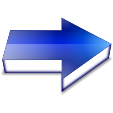 